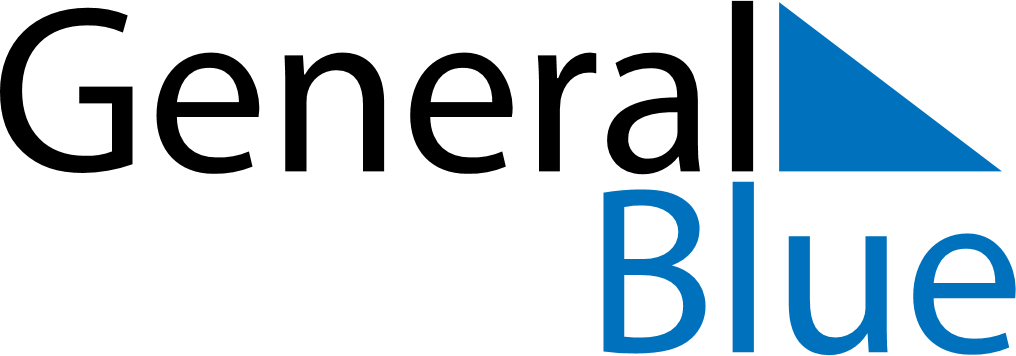 November 2024November 2024November 2024November 2024November 2024November 2024Leawood, Kansas, United StatesLeawood, Kansas, United StatesLeawood, Kansas, United StatesLeawood, Kansas, United StatesLeawood, Kansas, United StatesLeawood, Kansas, United StatesSunday Monday Tuesday Wednesday Thursday Friday Saturday 1 2 Sunrise: 7:45 AM Sunset: 6:18 PM Daylight: 10 hours and 32 minutes. Sunrise: 7:46 AM Sunset: 6:17 PM Daylight: 10 hours and 30 minutes. 3 4 5 6 7 8 9 Sunrise: 6:48 AM Sunset: 5:15 PM Daylight: 10 hours and 27 minutes. Sunrise: 6:49 AM Sunset: 5:14 PM Daylight: 10 hours and 25 minutes. Sunrise: 6:50 AM Sunset: 5:13 PM Daylight: 10 hours and 23 minutes. Sunrise: 6:51 AM Sunset: 5:12 PM Daylight: 10 hours and 21 minutes. Sunrise: 6:52 AM Sunset: 5:11 PM Daylight: 10 hours and 19 minutes. Sunrise: 6:53 AM Sunset: 5:10 PM Daylight: 10 hours and 17 minutes. Sunrise: 6:54 AM Sunset: 5:09 PM Daylight: 10 hours and 15 minutes. 10 11 12 13 14 15 16 Sunrise: 6:55 AM Sunset: 5:08 PM Daylight: 10 hours and 13 minutes. Sunrise: 6:56 AM Sunset: 5:08 PM Daylight: 10 hours and 11 minutes. Sunrise: 6:57 AM Sunset: 5:07 PM Daylight: 10 hours and 9 minutes. Sunrise: 6:59 AM Sunset: 5:06 PM Daylight: 10 hours and 7 minutes. Sunrise: 7:00 AM Sunset: 5:05 PM Daylight: 10 hours and 5 minutes. Sunrise: 7:01 AM Sunset: 5:04 PM Daylight: 10 hours and 3 minutes. Sunrise: 7:02 AM Sunset: 5:03 PM Daylight: 10 hours and 1 minute. 17 18 19 20 21 22 23 Sunrise: 7:03 AM Sunset: 5:03 PM Daylight: 9 hours and 59 minutes. Sunrise: 7:04 AM Sunset: 5:02 PM Daylight: 9 hours and 57 minutes. Sunrise: 7:05 AM Sunset: 5:01 PM Daylight: 9 hours and 56 minutes. Sunrise: 7:06 AM Sunset: 5:01 PM Daylight: 9 hours and 54 minutes. Sunrise: 7:07 AM Sunset: 5:00 PM Daylight: 9 hours and 52 minutes. Sunrise: 7:09 AM Sunset: 5:00 PM Daylight: 9 hours and 51 minutes. Sunrise: 7:10 AM Sunset: 4:59 PM Daylight: 9 hours and 49 minutes. 24 25 26 27 28 29 30 Sunrise: 7:11 AM Sunset: 4:59 PM Daylight: 9 hours and 47 minutes. Sunrise: 7:12 AM Sunset: 4:58 PM Daylight: 9 hours and 46 minutes. Sunrise: 7:13 AM Sunset: 4:58 PM Daylight: 9 hours and 45 minutes. Sunrise: 7:14 AM Sunset: 4:57 PM Daylight: 9 hours and 43 minutes. Sunrise: 7:15 AM Sunset: 4:57 PM Daylight: 9 hours and 42 minutes. Sunrise: 7:16 AM Sunset: 4:57 PM Daylight: 9 hours and 40 minutes. Sunrise: 7:17 AM Sunset: 4:56 PM Daylight: 9 hours and 39 minutes. 